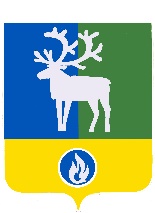 ПроектБЕЛОЯРСКИЙ РАЙОНХАНТЫ-МАНСИЙСКИЙ АВТОНОМНЫЙ ОКРУГ – ЮГРААДМИНИСТРАЦИЯ БЕЛОЯРСКОГО РАЙОНАПОСТАНОВЛЕНИЕот _________2019 года                                                                                                        № ___О внесении изменений в приложение к постановлению администрации Белоярского района от 15 октября 2018 года № 973П о с т а н о в л я ю:1. Внести в приложение «Положение об установлении системы оплаты труда работников муниципального автономного учреждения Белоярского района «Многофункциональный центр предоставления государственных и муниципальных услуг в Белоярском районе» к постановлению администрации Белоярского района от 15 октября 2018 года № 973 «Об утверждении Положения об установлении системы оплаты труда работников муниципального автономного учреждения Белоярского района «Многофункциональный центр предоставления государственных и муниципальных услуг в Белоярском районе» (далее - Положение) следующие изменения:1.1. В разделе 2:а) таблицу, содержащуюся в пункте 2.1 изложить в следующей редакции:«                      Профессиональные квалификационные группы общеотраслевыхдолжностей руководителей, специалистов и служащих          »;б) таблицу, содержащуюся в пункте 2.2 изложить в следующей редакции:«»;1.2. Абзац первый пункта 4.6.1 изложить в следующей редакции:«Размер выплаты за интенсивность и высокие результаты работы устанавливается исходя из следующих критериев:»;1.3. Пункт 4.6.2 изложить в следующей редакции:«Размер выплаты за интенсивность и высокие результаты работы не может превышать 80 % должностного оклада по занимаемой должности.»;1.4. Абзац первый пункта 4.8.3 изложить в следующей редакции:«Премирование по результатам работы за год производится за фактически отработанное время в календарном периоде.»; 1.5. Раздел 5 изложить в следующей редакции:          «                           5. Порядок и условия оплаты труда директораи главного бухгалтера5.1. Заработная плата директора и главного бухгалтера состоит из должностного оклада, компенсационных, стимулирующих и иных выплат, установленных настоящим Положением.5.2. Должностной оклад главного бухгалтера должен быть не менее, чем на 10 - 30% ниже должностного оклада директора, в зависимости от условий, определенных локальным нормативным актом Учреждения.5.3. Размеры должностного оклада директора и главного бухгалтера определяются следующим образом:Должности, не отнесенныек профессиональным квалификационным группам5.4. Компенсационные выплаты директору и главному бухгалтеру устанавливаются в зависимости от условий их труда в соответствии с Трудовым кодексом Российской Федерации, нормативными правовыми актами Российской Федерации, содержащими нормы трудового права, с учетом особенностей, установленных разделом 3 настоящего Положения.5.5. Стимулирующие выплаты главному бухгалтеру устанавливаются в соответствии с разделом 4 настоящего Положения.5.6. Размер премирования по результатам работы за год главному бухгалтеру может быть снижен на 50% (помимо случаев, предусмотренных подпунктом 4.8.5 раздела 4 настоящего Положения) за несвоевременное и некачественное предоставление (размещение) установленной отчетности.5.7. Стимулирующие выплаты директору определяются следующим образом:5.8. Установление размеров стимулирующих выплат директору (выплаты за интенсивность и высокие результаты работы, выплаты за качество выполняемых работ, премирования по результатам работы за месяц, премирования по результатам работы за год) производится Учредителем по результатам анализа целевых показателей деятельности учреждения и критериев оценки эффективности директора (далее - Показатели) согласно приложению 1 к настоящему Положению.5.9. Документом, подтверждающим достижение Показателей, является справка об исполнении целевых показателей деятельности муниципального автономного учреждения Белоярского района «Многофункциональный центр предоставления государственных и муниципальных услуг в Белоярском районе» за отчетный период по форме согласно приложению 2 к настоящему Положению (далее - Справка), предоставляемая директором Учредителю в срок до 25 числа текущего месяца. К Справке прилагаются иные документы (по запросу Учредителя), подтверждающие достижение (или не достижение) Показателей.5.10. При максимальной сумме баллов, соответствующей выполнению всех показателей, размер соответствующей выплаты за отчетный период равняется 100% от установленного максимального размера. Снижение каждой выплаты осуществляется пропорционально набранным баллам.5.11.  Премиальная выплата по результатам работы за год устанавливается директору Учреждения с учетом особенностей, предусмотренных подпунктами 4.8.8. - 4.8.13 раздела 4 настоящего Положения.5.12. Основанием для осуществления выплат является приказ Учреждения, согласованный с Учредителем.5.13. Снижение целевых показателей деятельности Учреждения по независящим от директора обстоятельствам, не является основанием для снижения размеров выплат стимулирующего характера директору.5.14. Иные выплаты директору и главному бухгалтеру устанавливаются в порядке, установленном разделом 6 настоящего Положения.5.15. Предельный уровень соотношения среднемесячной заработной платы директора, главного бухгалтера и среднемесячной заработной платы работников Учреждения (без учета директора и главного бухгалтера) устанавливается в пределах кратности от 1 до 8.»;1.6. Дополнить Положение приложением 1 «Целевые показатели деятельности учреждения и критерии оценки эффективности директора» согласно приложению 1 к настоящему постановлению;1.7. Дополнить Положение приложением 2 «Справка об исполнении целевых показателей деятельности муниципального автономного учреждения Белоярского района «Многофункциональный центр предоставления государственных и муниципальных услуг в Белоярском районе» за отчетный период» согласно приложению 2 к настоящему постановлению.2. Опубликовать настоящее постановление в газете «Белоярские вести. Официальный выпуск.».3. Настоящее постановление вступает в силу после его официального опубликования.4. Контроль за выполнением постановления возложить на заместителя главы Белоярского района Ващука В.А. Глава Белоярского района 		   						 С.П.Маненков   Приложение 1к постановлению администрацииБелоярского района от__________ г. №_______Приложение 1к Положению об установлении системыоплаты труда работников муниципальногоавтономного учреждения Белоярского района«Многофункциональный центр предоставления государственных и муниципальных услуг в Белоярском района» Целевые показатели деятельности учреждения и критерии оценки эффективности директора  Приложение 2к постановлению администрацииБелоярского района от__________ г. №_______Приложение 2к Положению об установлении системыоплаты труда работников муниципальногоавтономного учреждения Белоярского района«Многофункциональный центр предоставления государственных и муниципальных услуг в Белоярском района» СПРАВКАоб исполнении целевых показателей деятельности муниципального автономного учреждения Белоярского района «Многофункциональный центр предоставления государственных и муниципальных услуг в Белоярском районе» за_______________                                                                                                              месяц, год* сведения предоставляются ежегодно, в декабре текущего годаДиректор учреждения                    _____________________                   Ф.И.О.						     подписьДата составления: _____________Квалификационные 
уровни     Должности, отнесенные к квалификационным уровнямДолжностной оклад, рублейПрофессиональная квалификационная группа«Общеотраслевые должности  служащих второго уровня»Профессиональная квалификационная группа«Общеотраслевые должности  служащих второго уровня»Профессиональная квалификационная группа«Общеотраслевые должности  служащих второго уровня»Первый           
квалификационный 
уровеньадминистратор 5 225Второй           
квалификационный 
уровеньстарший администратор 5 706Профессиональная квалификационная группа«Общеотраслевые должности служащих третьего уровня»Профессиональная квалификационная группа«Общеотраслевые должности служащих третьего уровня»Профессиональная квалификационная группа«Общеотраслевые должности служащих третьего уровня»Первый           
квалификационный 
уровеньэксперт6 186Второй           
квалификационный 
уровеньдокументовед6 911Второй           
квалификационный 
уровеньэкономист по бухгалтерскому учету и анализу хозяйственной деятельности6 911Третий         
квалификационный 
уровеньюрисконсульт  8 069Четвертый         
квалификационный 
уровеньинженер-программист8 642Наименование должностей (профессий), не отнесенных к профессиональным квалификационным группамДолжностной оклад, рублейНачальник отдела8 642ДолжностиОклад (должностной оклад), рублейДиректор12 665Главный бухгалтер8 931п/пНаименование выплатыДиапазон выплатыУсловия осуществления выплатыПериодичность осуществления выплаты123451Выплата за выслугу лет1) 5 % оклада (должностного оклада) - при стаже работы от 1 года до 3 лет;2) 10 % оклада (должностного оклада) - при стаже работы от 3 до 5 лет;3) 15 % оклада (должностного оклада) - при стаже работы от 5 до 10 лет;4) 20 % оклада (должностного оклада) - при стаже работы от 10 до 15 лет;5) 30 % оклада (должностного оклада) - при стаже работы от 15 лет и более.В порядке, предусмотренном пунктами 4.5.2-4.5.6 настоящего Положения Ежемесячно2Выплата за интенсивность и высокие результаты работыНе более 80% от оклада (должностного оклада)По результатам достижения целевых показателей деятельности учреждения и критериев оценки эффективности директора согласно Приложению № 1 к настоящему Положению, с учетом личного вклада директора в осуществление основных задач и функций, определенных уставом учреждения, а также выполнения им обязанностей, предусмотренных трудовым договоромЕжемесячно3Выплата за качество выполняемых работНе более 20% от оклада (должностного оклада)По результатам достижения целевых показателей деятельности учреждения и критериев оценки эффективности директора согласно Приложению № 1 к настоящему Положению, с учетом личного вклада директора в осуществление основных задач и функций, определенных уставом учреждения, а также выполнения им обязанностей, предусмотренных трудовым договоромЕжемесячно4Премирование по результатам работы за месяцНе более 50% от оклада (должностного оклада)По результатам достижения целевых показателей деятельности учреждения и критериев оценки эффективности директора согласно Приложению № 1 к настоящему Положению, с учетом личного вклада директора в осуществление основных задач и функций, определенных уставом учреждения, а также выполнения им обязанностей, предусмотренных трудовым договоромЕжемесячно5Премирование по результатам работы за годНе более 2 ежемесячных фондов оплаты трудаПо результатам достижения целевых показателей деятельности учреждения и критериев оценки эффективности директора согласно Приложению № 1 к настоящему Положению, с учетом личного вклада директора в осуществление основных задач и функций, определенных уставом учреждения, а также выполнения им обязанностей, предусмотренных трудовым договоромВ декабре текущего года, но не позднее 25 декабря текущего года.N п/пНаименование целевого показателяКритерии оценки эффективности и результативности деятельностиУсловие оценкиОценочный критерий (балл)Источник определения целевого показателя123456Выплата за интенсивность и высокие результаты работыВыплата за интенсивность и высокие результаты работыВыплата за интенсивность и высокие результаты работыВыплата за интенсивность и высокие результаты работыВыплата за интенсивность и высокие результаты работыВыплата за интенсивность и высокие результаты работы1.1Эффективное управлениеСоблюдение исполнительской дисциплиныКачественное и своевременное выполнение требований правовых актов, регулирующих отношения в сфере деятельности УчрежденияЗамечания отсутствуют – 10Есть замечания - 0По факту наличия выявленных нарушений1.1Эффективное управлениеОбеспечение соблюдение правил внутреннего трудового распорядкаОсуществление контроля соблюдения работниками правил внутреннего трудового распорядка, реагирование на нарушенияОсуществляется - 10Не осуществляется -  0По выявленным фактам отсутствия контроля1.1Эффективное управлениеСоблюдение финансовой дисциплиныОтсутствие просроченной  дебиторской и кредиторской задолженностиОтсутствует – 15Наличие - 0Бухгалтерская отчетность1.1Эффективное управлениеСоблюдение финансовой дисциплиныОтсутствие задолженности по заработной плате в установленные локальными нормативными актами срокиОтсутствует – 15Наличие - 0Бухгалтерская отчетность1.1Эффективное управлениеРациональная организация трудаДоля превышения времени ожидания в очереди (15 минут) заявителей для подачи и получения документовОт 0% до 5% - 10Свыше 5% -  0Данные электронной очереди1.1Эффективное управлениеРациональная организация трудаУкомплектованность кадрами, согласно штатного расписанияУкомплектовано более 70% - 10Укомплектовано менее 70% - 0Штатное расписание1.1Эффективное управлениеРациональная организация трудаОснащенность рабочих мест согласно требований п.10 постановления Правительства РФ от 22.12.2012г. №1376 «Об утверждении Правил организации деятельности многофункциональных центров предоставления государственных и муниципальных услуг» (далее - Правила)Оснащены – 10Оснащены частично -5Не оснащены – 0По факту наличия выявленных нарушенийМаксимальное количество баллов:Максимальное количество баллов:Максимальное количество баллов:Максимальное количество баллов:80Выплата за качество выполняемых работВыплата за качество выполняемых работВыплата за качество выполняемых работВыплата за качество выполняемых работВыплата за качество выполняемых работВыплата за качество выполняемых работ2.1Обеспечение качества предоставляемых услугУдовлетворенность заявителей качеством и доступностью предоставляемых услугОтсутствие обоснованных жалоб от заявителей на качество оказываемых услуг, соблюдение регламентированных сроковОтсутствие – 10Наличие - 0Информация из анкет и книги отзывов и предложений Учреждения 2.1Обеспечение качества предоставляемых услугУдовлетворенность заявителей качеством и доступностью предоставляемых услугОценки заявителей по результатам оказанных услугНе менее 90% положительных отзывов получателей государственных и муниципальных услуг (от числа опрошенных) - 10От 85% до 89% - 5Менее 85% - 0Результаты выгрузки из личного кабинета Учреждения в ИАС МКГУМаксимальное количество баллов:Максимальное количество баллов:Максимальное количество баллов:Максимальное количество баллов:20Премирование по итогам работы за месяцПремирование по итогам работы за месяцПремирование по итогам работы за месяцПремирование по итогам работы за месяцПремирование по итогам работы за месяцПремирование по итогам работы за месяц3.1Финансово-экономическая дисциплинаПредоставление финансовой (бухгалтерской) и статистической отчетностиСоблюдение сроков предоставленияСоблюдение сроков – 20Нарушение сроков - 0По факту наличия выявленных нарушений3.2Обеспечение информационной открытостиНаличие актуальной информации о деятельности учреждения, обязательной к размещению на веб-ресурсах сети ИнтернетСогласно перечня из п.5.2 утвержденного Муниципального задания на очередной годИнформация присутствует в полном объеме – 15Информация присутствует частично – 10Информация отсутствует - 0По факту наличия выявленных нарушений3.2Обеспечение информационной открытостиНаличие информации, обязательной к размещению на стендах в зале ожидания заявителейСогласно требований п.8 ПравилИнформация присутствует в полном объеме – 15Информация присутствует частично – 10Информация отсутствует – 0По факту наличия выявленных нарушенийМаксимальное количество баллов:Максимальное количество баллов:Максимальное количество баллов:Максимальное количество баллов:50Премирование по итогам работы за 12 месяцев (календарный год)Премирование по итогам работы за 12 месяцев (календарный год)Премирование по итогам работы за 12 месяцев (календарный год)Премирование по итогам работы за 12 месяцев (календарный год)Премирование по итогам работы за 12 месяцев (календарный год)Премирование по итогам работы за 12 месяцев (календарный год)4.1Финансово-экономическая деятельностьВыполнение муниципального заданияПоказатель объема муниципальной услугиБолее 90% - 50От 80% до 90% - 25Менее 80% - 0Предварительный отчет о выполнении муниципального задания4.2Соблюдение требований (норм) действующего законодательстваПроверки Учреждения со стороны Учредителя, контрольных, надзорных и правоохранительных органовНарушения исполнения действующего законодательстваВыявлены нарушения – 0Выявленные нарушения устранены в ходе проверки - 25Нарушений не выявлено - 50По фактам наличия выявленных нарушений по результатам проверокМаксимальное количество баллов:Максимальное количество баллов:Максимальное количество баллов:Максимальное количество баллов:100N п/пНаименование целевого показателяКритерии оценки эффективности и результативности деятельностиУсловие оценкиИсполнение12345Выплата за интенсивность и высокие результаты работыВыплата за интенсивность и высокие результаты работыВыплата за интенсивность и высокие результаты работыВыплата за интенсивность и высокие результаты работыВыплата за интенсивность и высокие результаты работы1.1Эффективное управлениеСоблюдение исполнительской дисциплиныКачественное и своевременное выполнение требований правовых актов, регулирующих отношения в сфере деятельности Учреждения1.1Эффективное управлениеОбеспечение соблюдение правил внутреннего трудового распорядкаОсуществление контроля соблюдения работниками правил внутреннего трудового распорядка, реагирование на нарушения1.1Эффективное управлениеСоблюдение финансовой дисциплиныОтсутствие просроченной  дебиторской и кредиторской задолженности1.1Эффективное управлениеСоблюдение финансовой дисциплиныОтсутствие задолженности по заработной плате в установленные локальными нормативными актами сроки1.1Эффективное управлениеРациональная организация трудаДоля превышения времени ожидания в очереди (15 минут) заявителей для подачи и получения документов1.1Эффективное управлениеРациональная организация трудаУкомплектованность кадрами, согласно штатного расписания1.1Эффективное управлениеРациональная организация трудаОснащенность рабочих мест согласно требований п.10 постановления Правительства РФ от 22.12.2012г. №1376 «Об утверждении Правил организации деятельности многофункциональных центров предоставления государственных и муниципальных услуг» (далее - Правила)Выплата за качество выполняемых работВыплата за качество выполняемых работВыплата за качество выполняемых работВыплата за качество выполняемых работВыплата за качество выполняемых работ2.1Обеспечение качества предоставляемых услугУдовлетворенность заявителей качеством и доступностью предоставляемых услугОтсутствие обоснованных жалоб от заявителей на качество оказываемых услуг, соблюдение регламентированных сроков2.1Обеспечение качества предоставляемых услугУдовлетворенность заявителей качеством и доступностью предоставляемых услугОценки заявителей по результатам оказанных услугПремирование по итогам работы за месяцПремирование по итогам работы за месяцПремирование по итогам работы за месяцПремирование по итогам работы за месяцПремирование по итогам работы за месяц3.1Финансово-экономическая дисциплинаПредоставление финансовой (бухгалтерской) и статистической отчетностиСоблюдение сроков предоставления3.2Обеспечение информационной открытостиНаличие актуальной информации о деятельности учреждения, обязательной к размещению на веб-ресурсах сети ИнтернетСогласно перечня из п.5.2 утвержденного Муниципального задания на очередной год3.2Обеспечение информационной открытостиНаличие информации, обязательной к размещению на стендах в зале ожидания заявителейСогласно требований п.8 ПравилПремирование по итогам работы за год *Премирование по итогам работы за год *Премирование по итогам работы за год *Премирование по итогам работы за год *Премирование по итогам работы за год *4.1Финансово-экономическая деятельностьВыполнение муниципального заданияПоказатель объема муниципальной услуги4.2Соблюдение требований (норм) действующего законодательстваПроверки Учреждения со стороны Учредителя, контрольных, надзорных и правоохранительных органовНарушения исполнения действующего законодательства